NEMOCNICE JINDŘICHŮV HRADEC, a.s. 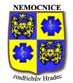 U Nemocnice 380/III 377 38  Jindřichův Hradec IČ: 26095157   DIČ: CZ26095157, pro DPH CZ699005400 zapsaná v obch. rejstříku vedeném u Krajského soudu v Č. Budějovicích v oddílu B, vložce číslo 1464 Bankovní spojení: ČSOB (Československá obchodní banka), č.ú. 291141478/0300 OBJEDNÁVKA č. dne DODAVATEL: STAPRO  s. r. o. Pernštýnské náměstí 51 530 02 Pardubice IČO: 13583531 ODBĚRATEL: Nemocnice Jindřichův Hradec, a.s. Oddělení správy IT Vyřizuje: Vážení, na základě předchozí komunikace a zaslané cenové nabídky u Vás objednáváme níže uvedené zboží/služby.  Za kladné a včasné vyřízení předem děkujeme. Název objednávky: Konektor FONS na vyvolávací systém Specifikace zboží či služeb: Dle specifikace nabídky 1226_1221 v 02 ze dne 24.4.2024. Dodávka licencí SW modulů FONS, implementace.  Termín a místo dodání: Cena: do 31.8. 2024, vzdáleným přístupem 92 700,- Kč bez DPH Místo a datum splatnosti, forma fakturace: Na základě dohody společnosti Nemocnice Jindřichův Hradec, a.s.  a dodavatele, je akceptace této objednávky považována za uzavření  příslušné smlouvy (kupní nebo o dílo), přičemž dodavateli vzniká dnem akceptace povinnost zde specifikované zboží či  služby dodat. 
Akceptací této objednávky dodavatel souhlasí v případě ceny plnění nad  50 tis. Kč s jejím zveřejněním v registru smluv MV ČR v plném  znění. Akceptaci / potvrzenou objednávku pošlete, prosím, zpět v písemé formě, příp. mailem nebo faxem na adresu naší společnosti. Za odběratele :  	Za dodavatele : ........................................................................ 
razítko, podpis ........................................................................ 
razítko, podpis 